           Додаток 2                                      до рішення дев’ятої сесії                                                                            Лубенської районної ради восьмого скликання	                     від 21 грудня 2021року  № 166-IXФорма бланка Почесної  грамоти Лубенської районної ради, Грамоти Лубенської районної ради та Подяки Лубенської районної ради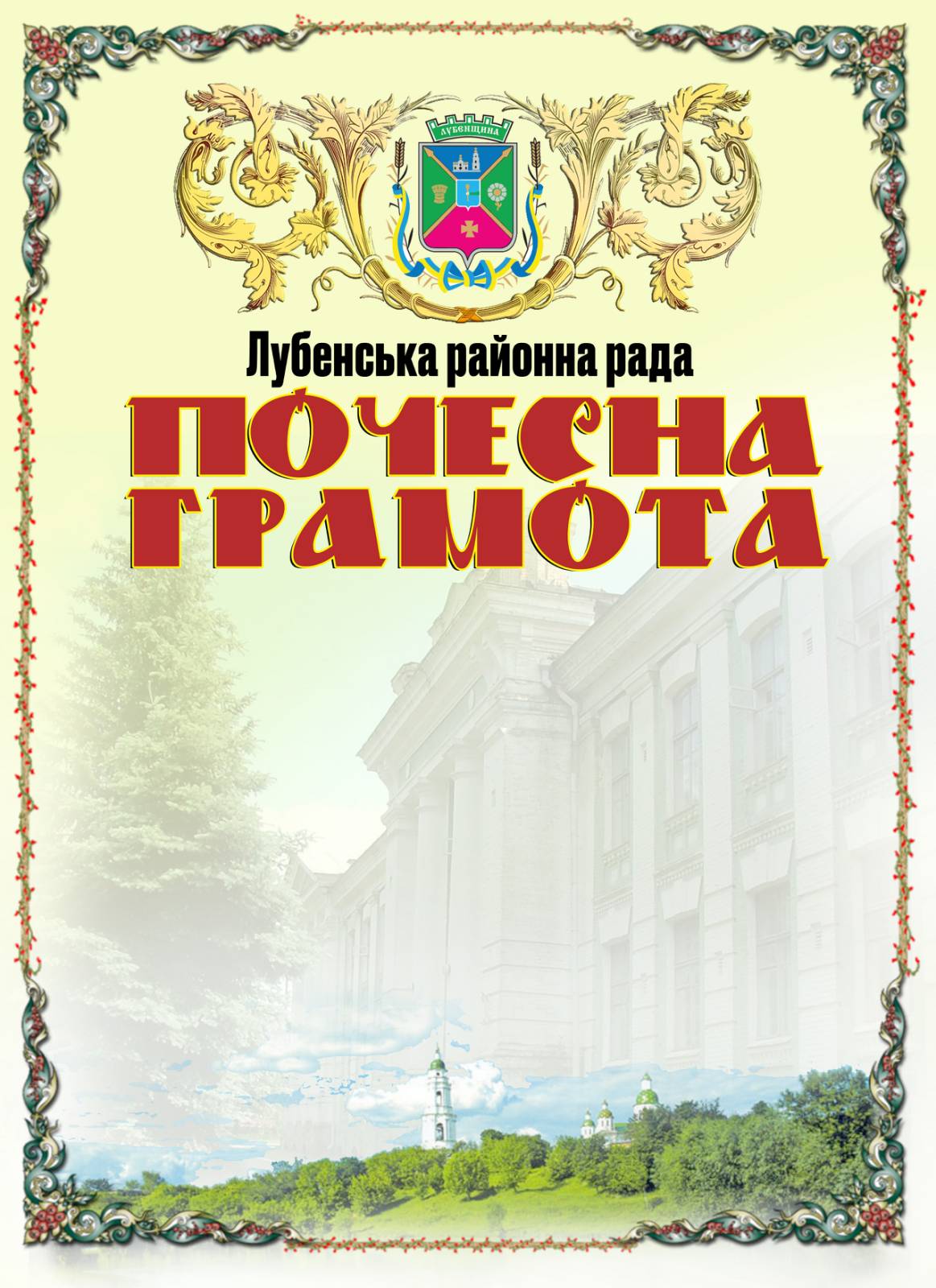 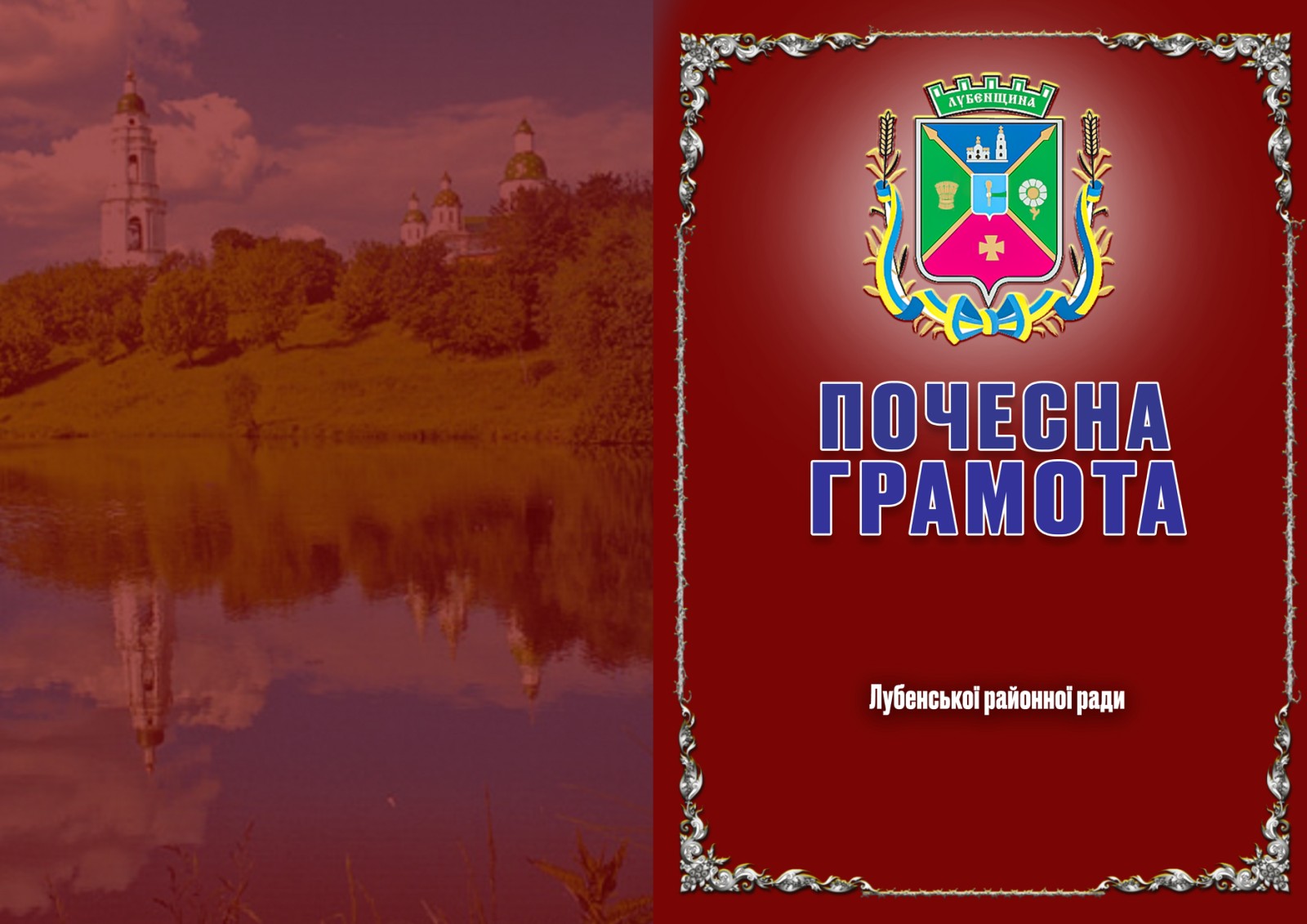 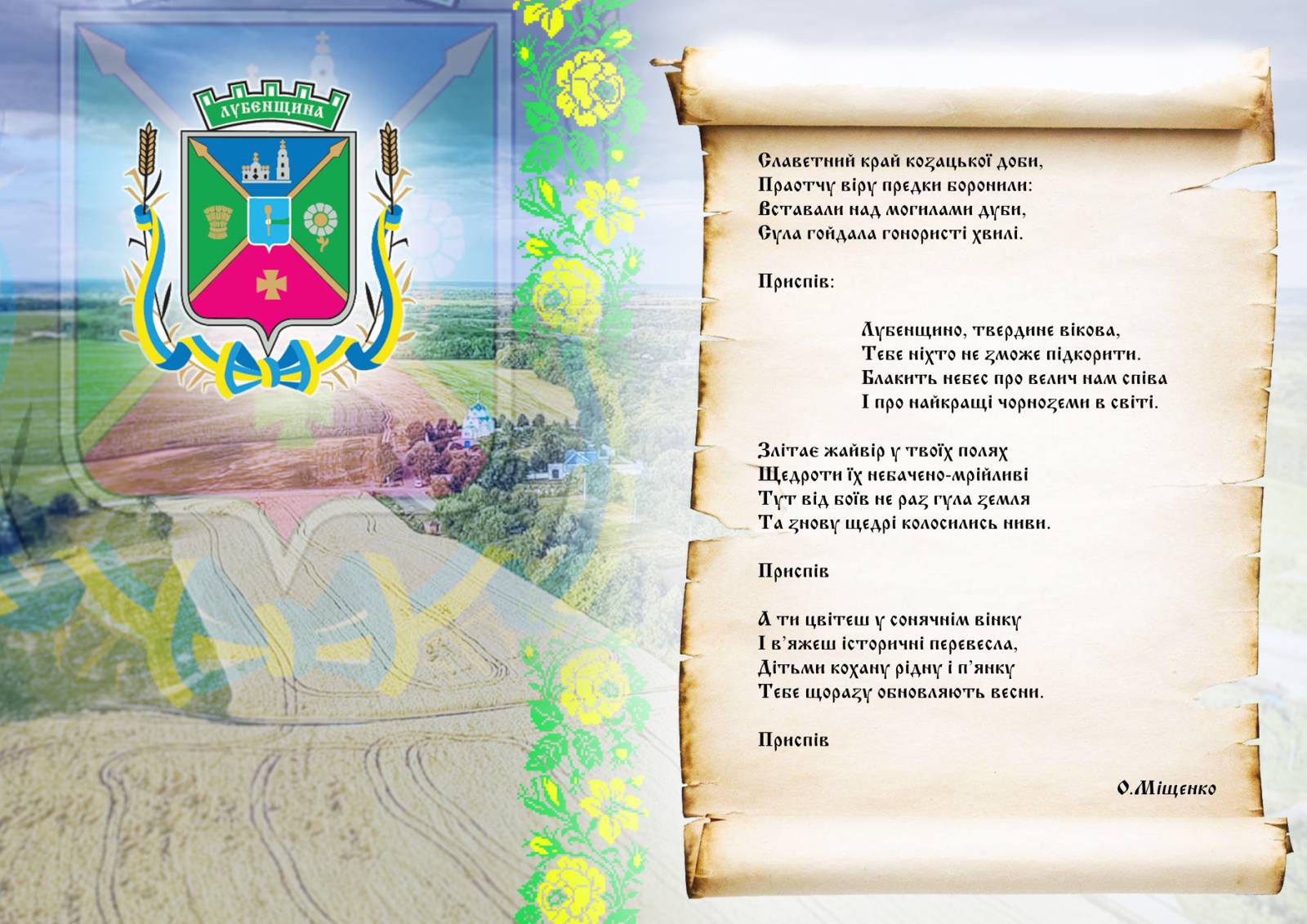 